Di polê zarokê / di perwerdehiya / axaftina terapiya zaroktiya destpêkê de, xwendekarek li Zanîngeha FHNW ya Perwerdehiyê stajek dike.Ji bo perwerdehiya xwendekaran, beşên ders / piştgirî / terapiyê li ser vîdyoyê an jî bi amûrek tomara bihîstbar têne tomar kirin. Bi van tomaran, nayê pejirandin ku zarokê we jî were tomar kirin / hûn ê jî bêne tomar kirin. Zanîngeha Perwerdehiyê ya FHNW ji we re piştrast dike ku dê ev dane bi nepenî werin destgirtin, ku mafên kesane yên hemî kesên têkildar dê werin parastin, dê hemî rêwerzên parastina daneyê bi zexmî bêne peydakirin û dê tu agahdarî an dane neyên ser aliyên sêyemîn ên derveyî. Dê dane tenê ji bo şopandina stajê were bikar anîn û ji ber vê yekê nayê weşandin. Hemî daneyên ku bêne nayên zanîn dê piştî ku qursa pê re bi dawî bû dê werin jêbirin. Di dema nîvsalê de, dane dê ji hêla xwendekar ve werin girtin. Daneyên piştî dawiya nîvsalê dê werin jêbirin.Ez ji we dipirsim ku hûn li ser pejirandina pêvekirî bi berhevkirina daneyên bi îmzeya xwe razî bin. Em kêfxweş in ku bersiva her pirsên we hene didin.(simone.kannengieser@fhnw.ch)Ji bo piştgiriya we gelek spas!Ji dil û can----------------------------------------------------------------------------------------------------------------------------------------------------------Daxuyaniya dêûbavan / weliyên qanûnî, nexweşNav û navê xwendekar / zarok / nexweş:______________________________________________________________________________Paşnav û navê nûnerê qanûnî û / an nûnerê qanûnî:______________________________________________________________________________Ji kerema xwe kontrol bikin:Ez ji berhevkirina daneyan re ji bo armanca ku hatî vegotin razî me. Daxuyaniya razîbûnê heya betal kirinê derbasdar e.anEz bi berhevkirina daneyê razî nabim.Cih û dîrok		Destnîşan_________________________________			_____________________________________________Ji kerema xwe formê bidin xwendekar.Zanîngeha Perwerdehiyê ya FHNWEnstîtuya Perwerdehiya Taybet û PsîkolojiyêXwendinên pîşeyî û pisporiya pratîkî ya Prof.Simone Kannengieser_____________________________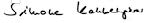 Nav û îmzeya xwendekar___________________________